Istungidokument<NoDocSe>A9-0115/2020</NoDocSe><Date>{09/06/2020}10.6.2020</Date><RefProcLect>***II</RefProcLect><TitreType>SOOVITUS TEISELE LUGEMISELE</TitreType><Titre>nõukogu esimese lugemise seisukoha kohta eesmärgiga võtta vastu Euroopa Parlamendi ja nõukogu määrus, millega muudetakse määrust (EÜ) nr 561/2006 maksimaalse ööpäevase ja iganädalase sõiduaja, minimaalsete vaheaegade ning ööpäevaste ja iganädalaste puhkeperioodide miinimumnõuete osas ning määrust (EL) nr 165/2014 sõidumeerikute abil positsioneerimise osas</Titre><DocRef>(05114/1/2020 – C9-0104/2020 – 2017/0122(COD))</DocRef><Commission>{TRAN}Transpordi- ja turismikomisjon</Commission>Raportöör: <Depute>Henna Virkkunen</Depute>SISUKORDlkEUROOPA PARLAMENDI SEADUSANDLIKU RESOLUTSIOONI PROJEKT	4LÜHISELGITUS	6VASTUTAVA KOMISJONI MENETLUS	9NIMELINE LÕPPHÄÄLETUS VASTUTAVAS KOMISJONIS	10EUROOPA PARLAMENDI SEADUSANDLIKU RESOLUTSIOONI PROJEKTnõukogu esimese lugemise seisukoha kohta eesmärgiga võtta vastu Euroopa Parlamendi ja nõukogu määrus, millega muudetakse määrust (EÜ) nr 561/2006 maksimaalse ööpäevase ja iganädalase sõiduaja, minimaalsete vaheaegade ning ööpäevaste ja iganädalaste puhkeperioodide miinimumnõuete osas ning määrust (EL) nr 165/2014 sõidumeerikute abil positsioneerimise osas(05114/1/2020 – C9-0104/2020 – 2017/0122(COD))(Seadusandlik tavamenetlus: teine lugemine)Euroopa Parlament,–	võttes arvesse nõukogu esimese lugemise seisukohta (05114/1/2020 – C9-0104/2020),–	võttes arvesse Euroopa Majandus- ja Sotsiaalkomitee 18. jaanuari 2018. aasta arvamust,–	võttes arvesse Regioonide Komitee 1. veebruari 2018. aasta arvamust,–	võttes arvesse komisjoni arvamust (COM(2020)0151), –	võttes arvesse oma esimese lugemise seisukohta Euroopa Parlamendile ja nõukogule esitatud komisjoni ettepaneku (COM(2017)0277) suhtes, –	võttes arvesse Euroopa Liidu toimimise lepingu artikli 294 lõiget 7,–	võttes arvesse vastutava komisjoni poolt kodukorra artikli 74 lõike 4 kohaselt heaks kiidetud esialgset kokkulepet,–	võttes arvesse kodukorra artiklit 67,–	võttes arvesse transpordi- ja turismikomisjoni soovitust teisele lugemisele (A9-0115/2020),1.	kiidab nõukogu esimese lugemise seisukoha heaks;2.	märgib, et seadusandlik akt võetakse vastu kooskõlas nõukogu seisukohaga; 3.	teeb presidendile ülesandeks kirjutada koos nõukogu eesistujaga seadusandlikule aktile alla vastavalt Euroopa Liidu toimimise lepingu artikli 297 lõikele 1;4.	teeb peasekretärile ülesandeks pärast kõikide menetluste nõuetekohase läbiviimise kontrollimist seadusandlikule aktile alla kirjutada ja korraldada kokkuleppel nõukogu peasekretäriga selle avaldamine Euroopa Liidu Teatajas;5.	teeb presidendile ülesandeks edastada Euroopa Parlamendi seisukoht nõukogule ja komisjonile ning liikmesriikide parlamentidele.LÜHISELGITUS1. Sotsiaalõigusnormid rahvusvahelise maanteetranspordi valdkonnasMaanteetranspordisektor on ühise transpordipoliitika oluline osa, annab tööd rohkem kui 11 miljonile inimesele ja moodustab peaaegu poole kogu ELi kaubaveotegevusest. Maanteetranspordi valdkonna sotsiaalõigusnormidel on kolm üksteist täiendavat eesmärki: 1) suurendada liiklusohutust, 2) vältida konkurentsimoonutusi ja 3) parandada juhtide töötingimusi.Määruses (EÜ) nr 561/2006 on sätestatud eeskirjad, mida kohaldatakse kaupade ja reisijate autoveoga tegelevate juhtide sõiduaegade, vaheaegade ja puhkeperioodide suhtes. Käesoleva määruse rakendamisprotsess tõi esile mitu probleemi. Need puudutavad ELi eri liikmesriikides rakendatavaid erinevaid jõustamistavasid, määruse teksti selgust, liikmesriikide ulatuslikku kaalutlusõigust ja mitmesuguseid määrusega lubatud erandeid. Need probleemid mõjutavad maanteetranspordi ühtlustamist ja õiguskindlust ning piiravad määruse eesmärgi täitmist.Probleemide lahendamiseks võttis komisjon 31. mail 2017 vastu rea seadusandlikke ettepanekuid, mis hõlmavad ELi maanteetranspordi sotsiaalseid ja siseturu aspekte paketi „Liikuvus Euroopas“ raames, mille eesmärk on puhas, konkurentsivõimeline ja ühendatud liikuvus. Selle paketi eesmärk oli tagada aus konkurents ja lihtsustada kehtivaid eeskirju, kaitstes samas ELi siseturgu ning tagades maanteesektori töötajate õigused. 2. Komisjoni ettepanek Ettepanekul, millega muudetakse määrust (EÜ) nr 561/2006 sõiduaja ja puhkeperioodide kohta ning määrust (EL) nr 165/2014 sõidumeerikute kohta, oli üldine eesmärk selgitada teatavaid sätteid ja kohandada teatavaid norme sektori muutuvate vajadustega ning tõhustada autoveo valdkonna sotsiaalõigusnormide täitmise arukat tagamist.Üldeesmärgi saavutamiseks tegi komisjon muu hulgas järgmised ettepanekud:– võimaldada juhtide iganädalaste puhkeperioodide korraldamisel suuremat paindlikkust, et juhid saaksid nelja nädala jooksul võtta kaks järjestikust lühendatud iganädalast puhkeperioodi ja kasutada kogunenud iganädalast puhkeperioodi; – selgitada, et juht ei või veeta iganädalast 45tunnist või pikemat puhkeperioodi autos ning et tööandja on kohustatud pakkuma juhile asjakohast majutust, kus on nõuetele vastavad magamistingimused ja sanitaarruumid, kui juhil ei ole võimalik neid iganädalasi puhkeperioode veeta enda valitud eramajutuses. Sellega sooviti parandada juhtide töötingimusi ja tagada neile head puhketingimused;– kohustada veoettevõtjaid korraldama juhtide töö selliselt, et neil oleks võimalik pöörduda iganädalaseks puhkeajaks oma koju vähemalt üks kord kolme järjestikuse nädala jooksul. Selle ettepaneku eesmärk oli vältida olukorda, kus sõidukijuhid töötavad pikka aega välismaal, ilma et neil oleks võimalik korrapäraselt koju tagasi pöörduda;– parandada arukate sõidumeerikute omadusi, et piiriülesteks vedudeks kasutatavaid sõidukeid oleks võimalik täpsemalt positsioneerida, ning lisada juhtidele kohustus salvestada pärast piiri ületamist esimeses sobivas peatuskohas sõidumeerikusse oma sõiduki asukoht.3. Institutsioonidevahelised läbirääkimisedPärast parlamendi esimese lugemise seisukoha vastuvõtmist 4. aprillil 2019 toimusid 2019. aasta oktoobrist detsembrini, mil nõukogu eesistujariik oli Soome, institutsioonidevahelised läbirääkimised eesmärgiga jõuda varakult teise lugemise kokkuleppeni. Pärast nelja kolmepoolsete kohtumiste vooru, millest mõned toimusid koos, saavutas parlamendi läbirääkimisrühm viimasel kolmepoolsel kohtumisel 11.–12. detsembril 2019 nõukogu eesistujaga esialgse kokkuleppe.Kokkuleppe tekst esitati transpordi- ja turismikomisjonile (TRAN) ning kiideti heaks 21. jaanuaril 2020. Komisjoni heakskiidu alusel teatas TRAN-komisjoni esimees oma kirjas alaliste esindajate komitee (COREPER I) esimehele, et soovitab täiskogul nõukogu seisukoha muutmata kujul heaks kiita, eeldusel, et see on kooskõlas kahe institutsiooni vahel saavutatud esialgse kokkuleppega. Pärast õiguskeelelist kontrolli võttis nõukogu 7. aprillil 2020 (kirjaliku menetluse teel) oma seisukoha kooskõlas esialgse kokkuleppega ametlikult vastu.4. Kokkuleppe põhielemendidÜldise kokkuleppega, mille Euroopa Parlament nõukogu ja komisjoniga saavutas, kavatsetakse veelgi parandada ELi maanteetranspordi valdkonna sotsiaal- ja siseturu eeskirju. Eelkõige saavutati järgmised tulemused.– Seoses iganädalaste puhkeperioodidega kinnitatakse kokkuleppes komisjoni eesmärki lubada pikamaa-kaubavedude puhul suuremat paindlikkust, tagades samas, et sõidukijuhid pöörduvad korrapäraselt pikaks puhkeajaks koju tagasi. See võimalus on ette nähtud erandina kehtivast eeskirjast, millega lubatakse iga kahe nädala tagant lühendatud iganädalast puhkeaega. See nähakse ette üksnes rahvusvahelisi kaubavedusid tegevatele sõidukijuhtidele teatavatel tingimustel, st kaks järjestikust lühendatud puhkeperioodi tuleb veeta väljaspool asukohaliikmesriiki, järjestikused lühendatud puhkeperioodid tuleb hüvitada enne järgmist korralist puhkeperioodi ning juht peab saama iga kolme nädala järel koju tagasi pöörduda.– Seoses korrapärase tagasipöördumisega nähakse kokkuleppes ette, et ettevõtted peaksid korraldama sõidukijuhtide töö nii, et juht saaks iga nelja järjestikuse nädala jooksul pöörduda tagasi tööandja tegevuskeskusesse, kus on juhi põhiasukoht, või oma elukohta. Ühes põhjenduses selgitatakse, et „juhid võivad ise valida, kus nad soovivad oma puhkeperioodi veeta“. Seda perioodi vähendatakse kolme nädalani, kui juht on võtnud järjestikku kaks lühendatud iganädalast puhkust. Sellest sättest on kasu rahvusvahelisi vedusid tegevatel juhtidel, sest see aitab vältida olukorda, kus sõidukijuhid töötavad pikka aega välismaal, ilma et neil oleks võimalik oma pere juurde tagasi pöörduda. – Täiendavat paindlikkust võimaldab kehtestatud võimalus ületada erakorralistel asjaoludel igapäevast ja iganädalast sõiduaega, et jõuda iganädalase puhkeaja võtmiseks tööandja tegevuskeskusesse või juhi elukohta. Sellistel erandlikel asjaoludel võib juht pikendada sõiduaega kuni ühe tunni võrra või kuni kahe tunni võrra, kui enne täiendavat sõiduaega tehti 30-minutiline vaheaeg. Paindlikkust suurendatakse ka sellega, et juhil lubatakse kasutada regulaarseks iganädalaseks puhkeperioodiks 8-tunnist või pikemat rongi- või parvlaevasõitu, tingimusel et ta saab puhata magamiskupees või -kajutis.– Kokkulepe kinnitab keeldu veeta regulaarsed iganädalased puhkeperioodid sõidukis. Juhtidele asjakohaste puhketingimuste tagamiseks läheb kokkulepe veelgi kaugemale, tehes komisjonile ülesandeks töötada ohutute ja turvaliste parkimisalade kohta välja üksikasjalikud sätted, mis reguleerivad teenindustaset neis parkimisalades ja nende sertifitseerimise korda.– Uus element on üle 2,5 tonniste väikeste tarbesõidukite käitajate kaasamine kõnealuste määruste kohaldamisalasse. Kuna see nõue hõlmab ainult professionaalseks kasutamiseks mõeldud ja rahvusvahelistel vedudel kasutatavaid sõidukeid, kohaldatakse seda toimingute suhtes, mille puhul nõutakse võrdseid tingimusi. See suurendab veelgi selliste sõidukite liiklusohutust, mida kasutatakse rendi ja tasu eest toimuvate rahvusvaheliste vedude puhul.– Et saavutada uute sotsiaal- ja siseturu eeskirjade tulemuslik ja tõhus jõustamine, võetakse lepinguga kasutusele arukate sõidumeerikute uus põlvkond, mis võimaldab piiriülesteks vedudeks kasutatavaid sõidukeid täpsemalt positsioneerida, et tagada uute eeskirjade nõuetekohane jõustamine. Samuti nõutakse lepingus pingelist, kuid realistlikku ajakava selle uue tehnoloogia kasutuselevõtuks. Ajakava on esitatud nii uute sõidukite kohta (kaks aastat alates tehniliste kirjelduste vastuvõtmise kuupäevast) kui ka olemasoleva sõidukipargi kohta (varustada uue seadmega kolm aastat pärast tehniliste kirjelduste vastuvõtmise kuupäeva kõigi sõidukite puhul, mis on varustatud muu kui aruka sõidumeeriku versiooniga 1; varustada uue seadmega neli aastat pärast tehnilise kirjelduse vastuvõtmist kõigi sõidukite puhul, mis on varustatud aruka sõidumeeriku versiooniga 1).5. SoovitusKuna nõukogu esimese lugemise seisukoht on kooskõlas institutsioonidevahelistel läbirääkimistel saavutatud esialgse kokkuleppega, soovitab raportöör selle muutmata kujul heaks kiita.VASTUTAVA KOMISJONI MENETLUSNIMELINE LÕPPHÄÄLETUS VASTUTAVAS KOMISJONISKasutatud tähised:+	:	poolt–	:	vastu0	:	erapooletuEuroopa Parlament2019-2024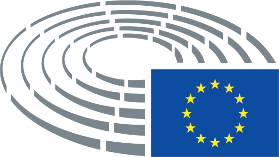 Kasutatud tähised	*	nõuandemenetlus	***	nõusolekumenetlus	***I	seadusandlik tavamenetlus (esimene lugemine)	***II	seadusandlik tavamenetlus (teine lugemine)	***III	seadusandlik tavamenetlus (kolmas lugemine)(Märgitud menetlus põhineb õigusakti eelnõus esitatud õiguslikul alusel.)Õigusakti eelnõu muudatusettepanekudKahes veerus esitatud Euroopa Parlamendi muudatusettepanekudVälja jäetav tekst on märgistatud vasakpoolses veerus paksus kaldkirjas. Teksti asendamine on märgistatud mõlemas veerus paksus kaldkirjas. Uus tekst on märgistatud parempoolses veerus paksus kaldkirjas.Iga muudatusettepaneku päise esimene ja teine rida osutavad läbivaadatava õigusakti eelnõu asjaomasele tekstiosale. Kui muudatusettepanek puudutab kehtivat õigusakti, mida õigusakti eelnõus soovitakse muuta, märgitakse päises lisaks kolmandale reale viide kehtivale õigusaktile ja neljandale reale viide muudetavale sättele.Konsolideeritud tekstina esitatud Euroopa Parlamendi muudatusettepanekudUued tekstiosad on märgistatud paksus kaldkirjas. Välja jäetud tekstiosad on tähistatud sümboliga ▌või läbi kriipsutatud. Teksti asendamise puhul on uus tekst märgistatud paksus kaldkirjas ja asendatav tekst kustutatud või läbi kriipsutatud. Erandina ei tähistata teenistuste tehtud puhtalt tehnilist laadi muudatusi lõpliku teksti vormistamiseks.PöördumisvormMääruse (EÜ) nr 561/2006 muutmine maksimaalse ööpäevase ja iganädalase sõiduaja, minimaalsete vaheaegade ning ööpäevaste ja iganädalaste puhkeperioodide miinimumnõuete osas ning määruse (EL) nr 165/2014 muutmine sõidumeerikute abil positsioneerimise osasMääruse (EÜ) nr 561/2006 muutmine maksimaalse ööpäevase ja iganädalase sõiduaja, minimaalsete vaheaegade ning ööpäevaste ja iganädalaste puhkeperioodide miinimumnõuete osas ning määruse (EL) nr 165/2014 muutmine sõidumeerikute abil positsioneerimise osasMääruse (EÜ) nr 561/2006 muutmine maksimaalse ööpäevase ja iganädalase sõiduaja, minimaalsete vaheaegade ning ööpäevaste ja iganädalaste puhkeperioodide miinimumnõuete osas ning määruse (EL) nr 165/2014 muutmine sõidumeerikute abil positsioneerimise osasMääruse (EÜ) nr 561/2006 muutmine maksimaalse ööpäevase ja iganädalase sõiduaja, minimaalsete vaheaegade ning ööpäevaste ja iganädalaste puhkeperioodide miinimumnõuete osas ning määruse (EL) nr 165/2014 muutmine sõidumeerikute abil positsioneerimise osasViited05114/1/2020 – C9-0104/2020 – 2017/0122(COD)05114/1/2020 – C9-0104/2020 – 2017/0122(COD)05114/1/2020 – C9-0104/2020 – 2017/0122(COD)05114/1/2020 – C9-0104/2020 – 2017/0122(COD)EP 1. lugemise kuupäev – P-number4.4.2019                     T8-0340/20194.4.2019                     T8-0340/20194.4.2019                     T8-0340/20194.4.2019                     T8-0340/2019Komisjoni ettepanekCOM(2017)0277 - C8-0167/2017COM(2017)0277 - C8-0167/2017COM(2017)0277 - C8-0167/2017COM(2017)0277 - C8-0167/2017Nõukogu esimese lugemise seisukoha kättesaamisest istungil teada andmise kuupäev17.4.202017.4.202017.4.202017.4.2020Vastutav komisjon       istungil teada andmise kuupäevTRAN17.4.2020Raportöörid:       nimetamise kuupäevHenna Virkkunen18.7.2019Endised raportööridHenna VirkkunenHenna VirkkunenHenna VirkkunenHenna VirkkunenLäbivaatamine parlamendikomisjonis28.4.2020Vastuvõtmise kuupäev8.6.2020Lõpphääletuse tulemus+:–:0:331513315133151Lõpphääletuse ajal kohal olnud liikmedMagdalena Adamowicz, Andris Ameriks, José Ramón Bauzá Díaz, Izaskun Bilbao Barandica, Marco Campomenosi, Ciarán Cuffe, Jakop G. Dalunde, Johan Danielsson, Andor Deli, Karima Delli, Anna Deparnay-Grunenberg, Ismail Ertug, Gheorghe Falcă, Giuseppe Ferrandino, Mario Furore, Søren Gade, Isabel García Muñoz, Elsi Katainen, Kateřina Konečná, Elena Kountoura, Julie Lechanteux, Bogusław Liberadzki, Peter Lundgren, Benoît Lutgen, Elżbieta Katarzyna Łukacijewska, Marian-Jean Marinescu, Tilly Metz, Giuseppe Milazzo, Cláudia Monteiro de Aguiar, Caroline Nagtegaal, Jan-Christoph Oetjen, Philippe Olivier, Rovana Plumb, Tomasz Piotr Poręba, Dominique Riquet, Dorien Rookmaker, Massimiliano Salini, Sven Schulze, Vera Tax, Barbara Thaler, István Ujhelyi, Petar Vitanov, Elissavet Vozemberg-Vrionidi, Lucia Vuolo, Roberts Zīle, Kosma ZłotowskiMagdalena Adamowicz, Andris Ameriks, José Ramón Bauzá Díaz, Izaskun Bilbao Barandica, Marco Campomenosi, Ciarán Cuffe, Jakop G. Dalunde, Johan Danielsson, Andor Deli, Karima Delli, Anna Deparnay-Grunenberg, Ismail Ertug, Gheorghe Falcă, Giuseppe Ferrandino, Mario Furore, Søren Gade, Isabel García Muñoz, Elsi Katainen, Kateřina Konečná, Elena Kountoura, Julie Lechanteux, Bogusław Liberadzki, Peter Lundgren, Benoît Lutgen, Elżbieta Katarzyna Łukacijewska, Marian-Jean Marinescu, Tilly Metz, Giuseppe Milazzo, Cláudia Monteiro de Aguiar, Caroline Nagtegaal, Jan-Christoph Oetjen, Philippe Olivier, Rovana Plumb, Tomasz Piotr Poręba, Dominique Riquet, Dorien Rookmaker, Massimiliano Salini, Sven Schulze, Vera Tax, Barbara Thaler, István Ujhelyi, Petar Vitanov, Elissavet Vozemberg-Vrionidi, Lucia Vuolo, Roberts Zīle, Kosma ZłotowskiMagdalena Adamowicz, Andris Ameriks, José Ramón Bauzá Díaz, Izaskun Bilbao Barandica, Marco Campomenosi, Ciarán Cuffe, Jakop G. Dalunde, Johan Danielsson, Andor Deli, Karima Delli, Anna Deparnay-Grunenberg, Ismail Ertug, Gheorghe Falcă, Giuseppe Ferrandino, Mario Furore, Søren Gade, Isabel García Muñoz, Elsi Katainen, Kateřina Konečná, Elena Kountoura, Julie Lechanteux, Bogusław Liberadzki, Peter Lundgren, Benoît Lutgen, Elżbieta Katarzyna Łukacijewska, Marian-Jean Marinescu, Tilly Metz, Giuseppe Milazzo, Cláudia Monteiro de Aguiar, Caroline Nagtegaal, Jan-Christoph Oetjen, Philippe Olivier, Rovana Plumb, Tomasz Piotr Poręba, Dominique Riquet, Dorien Rookmaker, Massimiliano Salini, Sven Schulze, Vera Tax, Barbara Thaler, István Ujhelyi, Petar Vitanov, Elissavet Vozemberg-Vrionidi, Lucia Vuolo, Roberts Zīle, Kosma ZłotowskiMagdalena Adamowicz, Andris Ameriks, José Ramón Bauzá Díaz, Izaskun Bilbao Barandica, Marco Campomenosi, Ciarán Cuffe, Jakop G. Dalunde, Johan Danielsson, Andor Deli, Karima Delli, Anna Deparnay-Grunenberg, Ismail Ertug, Gheorghe Falcă, Giuseppe Ferrandino, Mario Furore, Søren Gade, Isabel García Muñoz, Elsi Katainen, Kateřina Konečná, Elena Kountoura, Julie Lechanteux, Bogusław Liberadzki, Peter Lundgren, Benoît Lutgen, Elżbieta Katarzyna Łukacijewska, Marian-Jean Marinescu, Tilly Metz, Giuseppe Milazzo, Cláudia Monteiro de Aguiar, Caroline Nagtegaal, Jan-Christoph Oetjen, Philippe Olivier, Rovana Plumb, Tomasz Piotr Poręba, Dominique Riquet, Dorien Rookmaker, Massimiliano Salini, Sven Schulze, Vera Tax, Barbara Thaler, István Ujhelyi, Petar Vitanov, Elissavet Vozemberg-Vrionidi, Lucia Vuolo, Roberts Zīle, Kosma ZłotowskiLõpphääletuse ajal kohal olnud asendusliikmedLeila Chaibi, Roman Haider, Henna VirkkunenLeila Chaibi, Roman Haider, Henna VirkkunenLeila Chaibi, Roman Haider, Henna VirkkunenLeila Chaibi, Roman Haider, Henna VirkkunenEsitamise kuupäev10.6.202010.6.202010.6.202010.6.202033+ECRPeter LundgrenGUE/NGLLeila Chaibi, Kateřina Konečná, Elena KountouraIDMarco Campomenosi, Roman Haider, Julie Lechanteux, Philippe Olivier, Lucia VuoloNIMario FurorePPEBenoît Lutgen, Giuseppe Milazzo, Massimiliano Salini, Sven Schulze, Henna Virkkunen, Elissavet Vozemberg-VrionidiRenewJosé Ramón Bauzá Díaz, Izaskun Bilbao Barandica, Søren Gade, Elsi Katainen, Caroline Nagtegaal, Jan-Christoph Oetjen, Dominique RiquetS&DJohan Danielsson, Ismail Ertug, Giuseppe Ferrandino, Isabel García Muñoz, Vera TaxVerts/ALECiarán Cuffe, Jakop G. Dalunde, Karima Delli, Anna Deparnay-Grunenberg, Tilly Metz15–ECRTomasz Piotr Poręba, Roberts Zīle, Kosma ZłotowskiNIDorian RookmakerPPEMagdalena Adamowicz, Andor Deli, Gheorghe Falcă, Marian-Jean Marinescu, Barbara Thaler, Elżbieta Katarzyna ŁukacijewskaS&DAndris Ameriks, Bogusław Liberadzki, Rovana Plumb, István Ujhelyi, Petar Vitanov10PPECláudia Monteiro de Aguiar